REQUERIMENTO Nº 863/2018Requer informações acerca da instalação de uma lombada, que foi pedido por moradores do bairro Vila Lola, desde 2016, como mostra o protocolo n.º 28.684/2016.Senhor Presidente,Senhores Vereadores, CONSIDERANDO que este vereador, foi procurado por  moradores do bairro Vila Lola, da Rua Cabreúva, solicitando a instalação urgente de uma lombada, na altura do número, 400; CONSIDERANDO que segundo moradores, foi colhido um abaixo-assinado e protocolado na prefeitura, com o número, 28.684/2016;CONSIDERANDO que até o momento, a lombada não foi instalada e devido o aumento do fluxo de carros e motos na Rua Cabreúva, também aumentou o perigo de atropelamento.REQUEIRO que, nos termos do Art. 10, Inciso X, da Lei Orgânica do município de Santa Bárbara d’Oeste, combinado com o Art. 63, Inciso IX, do mesmo diploma legal, seja oficiado o Excelentíssimo Senhor Prefeito Municipal para que encaminhe a esta Casa de Leis as seguintes informações: 1º) Em que situação se encontra o protocolo de número, 28.684/2016 que encontra em nome de,  Jacinto Garcia Sobrinho?2º) Será atendido o pedido da população, com a instalação desta lombada?3º) Se a questão 2 for positiva, quando? Se negativo, expor os motivos4º) Outras informações que julgar necessárias.Plenário “Dr. Tancredo Neves”, em 21 de junho de 2.018.Carlos Fontes-vereador-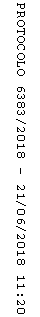 